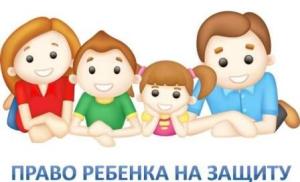 Конвенция ООН о правах ребенка определяет меры защиты (ст. 19), а так же устанавливает: обеспечение в максимально возможной степени здорового развития личности (ст.6);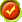  защиту от произвольного или незаконного вмешательства в личную жизнь ребенка, от посягательств на его честь и репутацию (ст. 16); обеспечение мер по борьбе с болезнями и недоеданием (ст. 24); признание права каждого ребенка на уровень жизни, необходимый для физического, умственного, духовного, нравственного и социального развития (ст. 27); защиту ребенка от сексуального посягательства (ст. 34); защиту ребенка от других форм жестокого обращения (ст. 37); меры помощи ребенку, явившемуся жертвой  жестокого обращения (ст. 39).Уголовный кодекс РФ предусматривает ответственность за совершение физического и сексуального насилия, в том числе и в отношении несовершеннолетних (ст. 106-136), за преступления против семьи и несовершеннолетних (ст. 150-157).